NamibiaNamibiaNamibiaMay 2028May 2028May 2028May 2028SundayMondayTuesdayWednesdayThursdayFridaySaturday123456Workers DayCassinga Day789101112131415161718192021222324252627Africa Day
Ascension Day28293031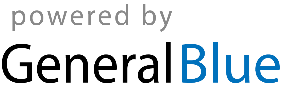 